151 Chadburn Recruit Information - www.chadburn.org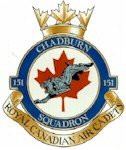 Recruit StaffCadet contact – Flight Sergeant XXXXXXX – XXX-XXX-XXXX Officer in charge of recruit training – Lieutenant H. Di LoretoAdministrative staff – Civilian Instructors XXXX XXXXXXWhat to wear?White shirt, black tie (will be provided), black pants, dark shoes (preferably not running shoes)No jewelry except a watch and Medical Alert bracelet if neededMales – haircut to standard by week four, absolutely no piercings allowedFemales - tie hair back, (in buns by week four).  No makeup, no nail polish, limit earrings to one small stud in each earWhere to go?Recruit training at Rotary Hall, 254 Centre St. South, OshawaRegular training (after recruit course) Durham Alternate Secondary School, 240 Simcoe Street South, OshawaWhat to bring?Binder with paper for writing notes, pens or pencilsMoney for canteen ($1 for a chocolate bar AND drink), Health card (must have on you for all cadet activities)Do not bring valuablesAny outstanding paperwork – please see Recruit Admin. Forms and identificationApplication for membership (CF1158)Code of ConductCurrent Health cardCanadian Birth Certificate OR Canadian Passport OR Canadian Landed Immigrant Document OR Canadian Citizenship All forms can be found at http://www.chadburn.org/how-to-join/becomeacadet/Time and ParkingMonday from 6:45pm to 9:15pm. Please pick up on timeParking can be found at Durham Alternate Secondary School off Gibb Street, or drop off on Centre Street with car flashers on (Please do not park in Rotary Hall driveway).More InformationPhone # of  Squadron Headquarters: 905-576-1511Chadburn squadron website http://www.chadburn.org/Monitor the Squadron Calendar for upcoming events http://www.chadburn.org/activity-calendar/National cadet program website http://www.cadets.ca/en/ScheduleXXXXX XX	Recruit information night XXXXX XX	Week 1 of recruit training (Rotary Hall)XXXXX XX	Week 2 of recruit training (Rotary Hall)XXXXX XX	Thanksgiving – NO CADETSXXXXX XX	Week 3 of recruit training (Location TBA)XXXXX XX   Week 4 of recruit training (Location TBA)XXXXX XX 	Week 5 of recruit training (Durham Alternate Secondary School)XXXXX XX	Week 6 of recruit training (Rotary Hall)November 21	Recruit Graduation (Graduation to start at 21:00, parents do not arrive before 20:45 at Durham Alternate Secondary School)Early XXXX	Uniform preparation – time to be determined (Rotary Hall)Open shooting for recruits – Date TBA - 